АКТобщественной проверкипо обращениям граждан в Общественную палату г.о. Королев, 
в рамках проведения системного и комплексного общественного контроля, 
проведен общественный мониторинг работы управляющей компании АО «Жилкомплекс» по качеству ремонта подъездов МКД по адресу ул. Комсомольская, д. 9Сроки проведения общественного контроля: 10.07.2020 г.Основания для проведения общественной проверки: план работы Общественной палаты г.о. Королев.Форма общественного контроля: мониторингПредмет общественной проверки  -  общественный контроль работы управляющей компании АО «Жилкомплекс» по качеству ремонта подъездов МКД по адресу ул. Комсомольская, д. 9. Состав группы общественного контроля:- Белозерова Маргарита Нурлаяновна, председатель комиссии «по ЖКХ, капитальному ремонту, контролю за качеством работы управляющих компаний, архитектуре, архитектурному облику городов, благоустройству территорий, дорожному хозяйству и транспорту»;- Якимова Варвара Владиславовна - член комиссииПятиэтажка по ул. Комсомольская 9 построена в 1962 году. Здесь 5 этажей и 4 подъезда, в каждом из которых в настоящее время АО «Жилкомплекс» выполняется комплексный ремонт. В двух работы уже завершены, еще в трех – на стадии подготовки стен и потолков к покраске. 10 июля Общественная палата города Королёв провела проверку качества выполнения работ по ремонту подъездов.Общественники пообщались с работниками и жителями дома. Те, в свою очередь, отметили высокое качество ремонта и поблагодарили за то, что наши сотрудники стараются не шуметь, это особенно актуально для проживающих с маленькими детьми.Помимо других работ в доме сделают замену неремонтопригодных конструкций оконных блоков и обновят входные группы.Цвет покрытия стен выбирали жители, маляры делали колеровку в течение нескольких дней, чтобы добиться нужного оттенка.В целом мониторинг Общественной палаты завершен без существенных замечаний, отмечена также качественная работа  УК по уходу за зелеными насаждениями возле подъездов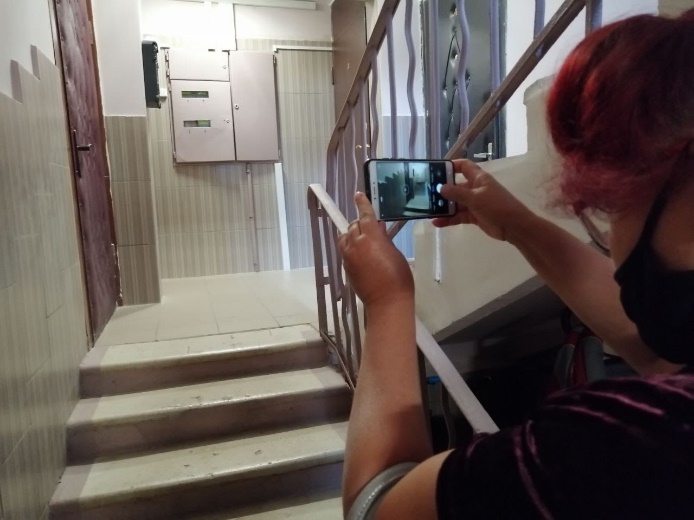 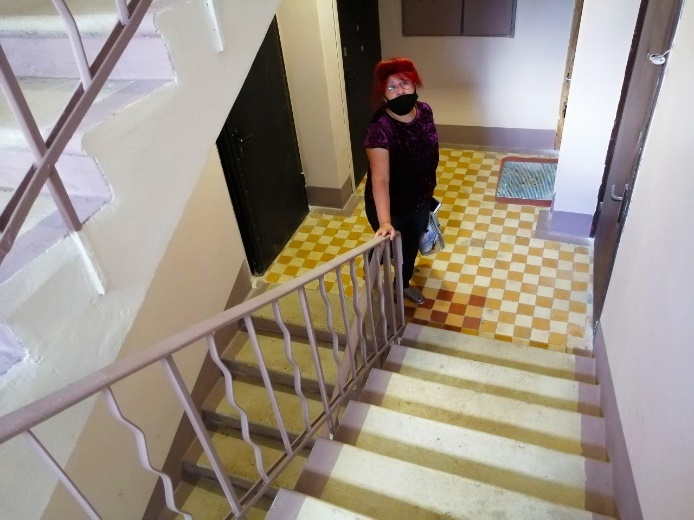 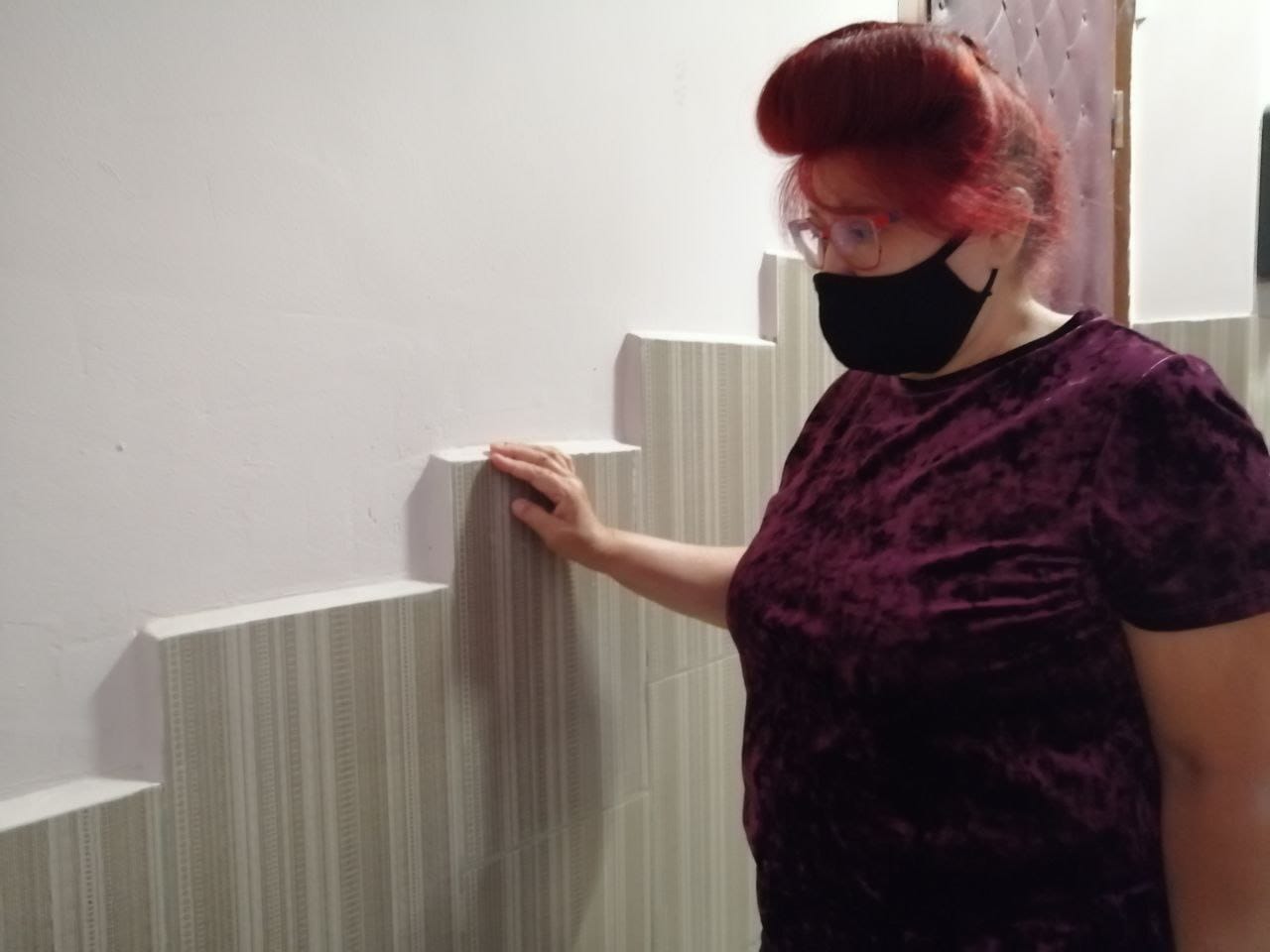 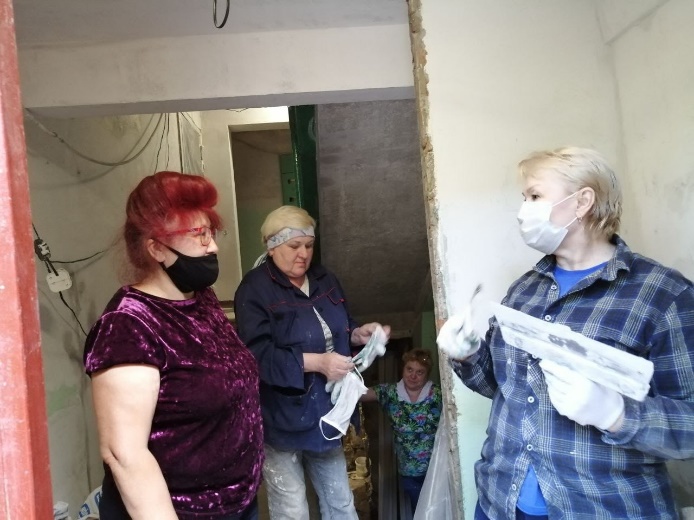 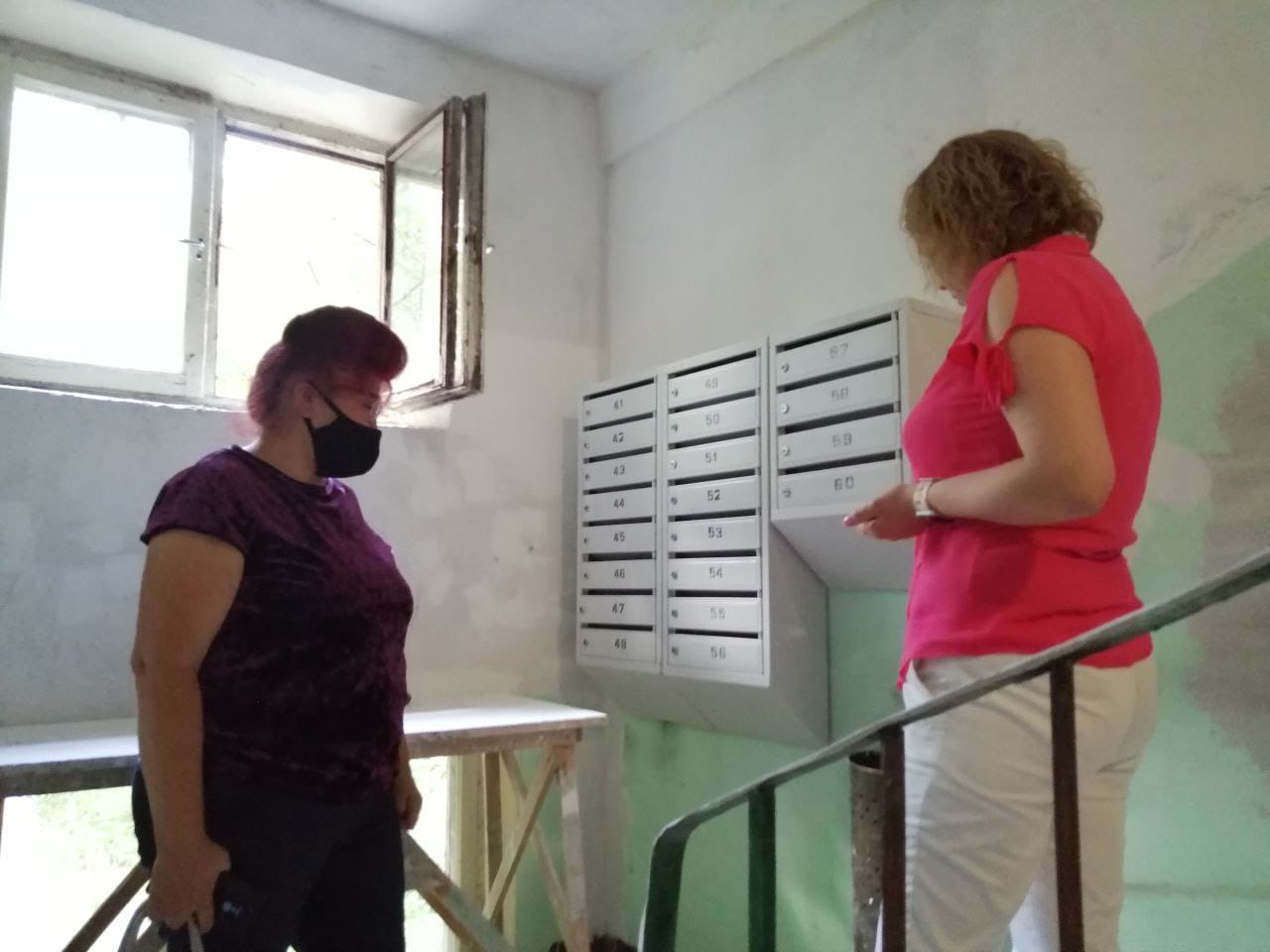 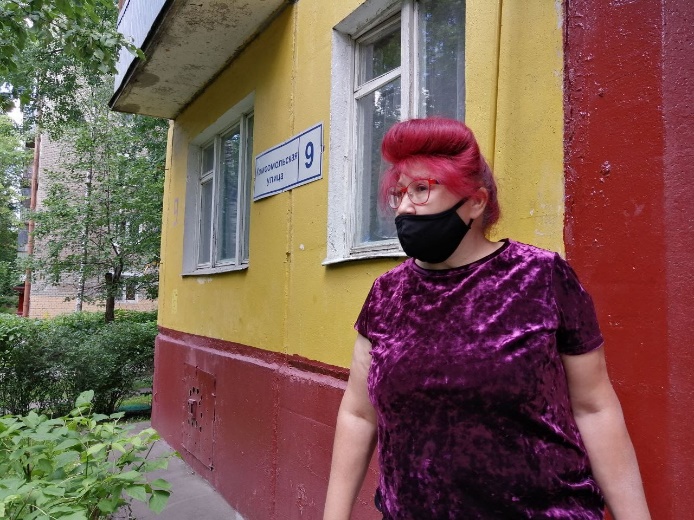 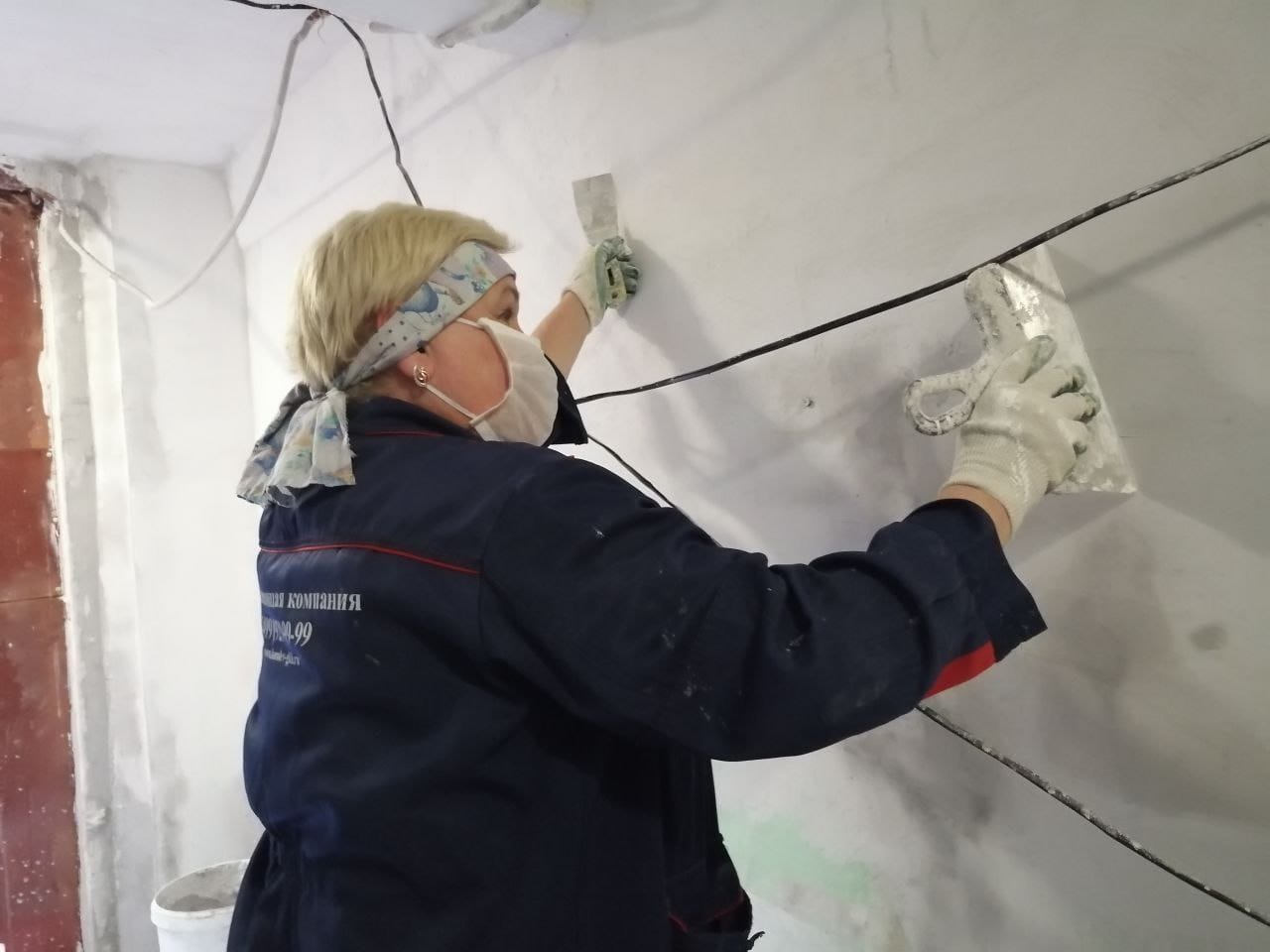 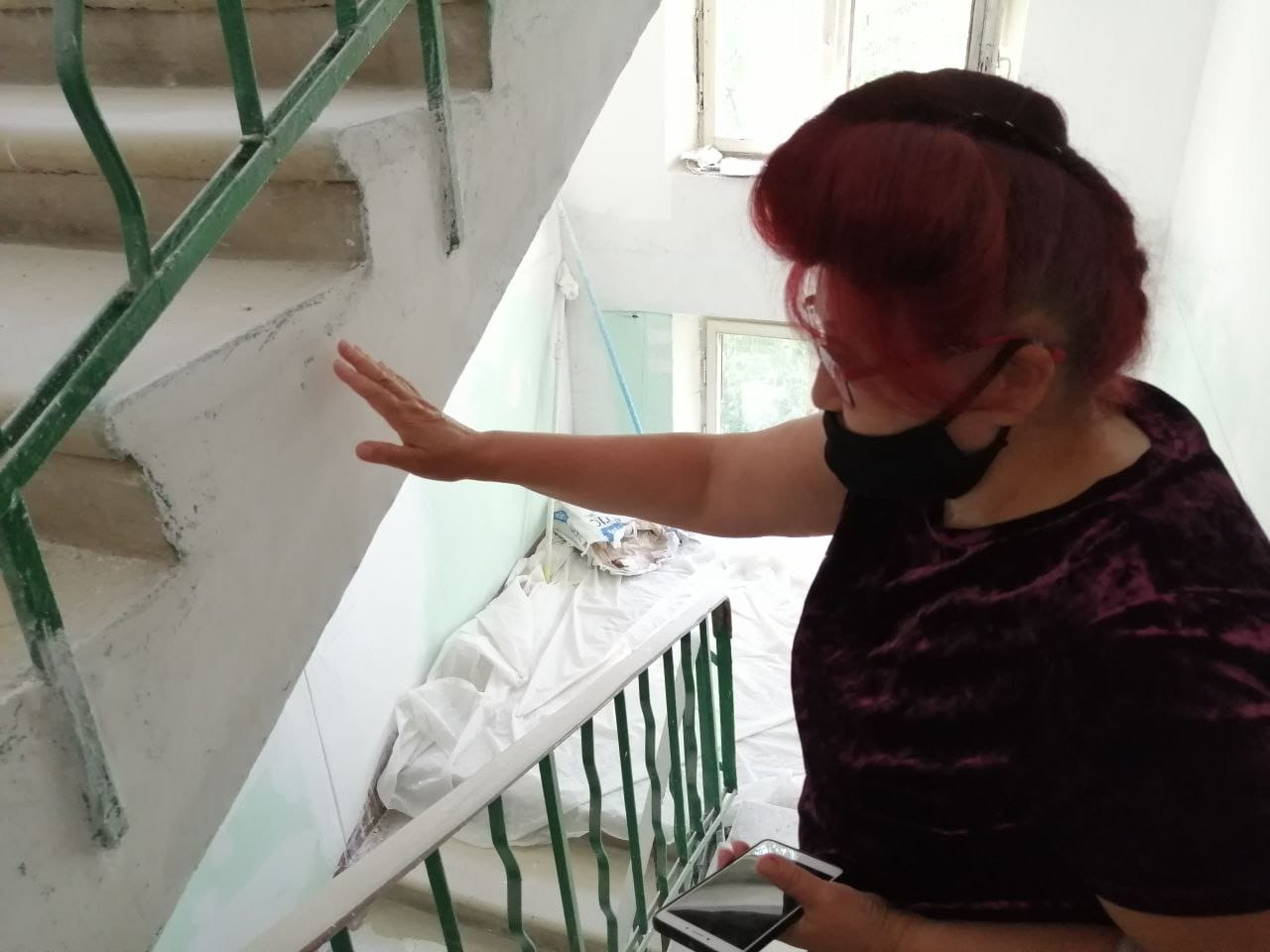 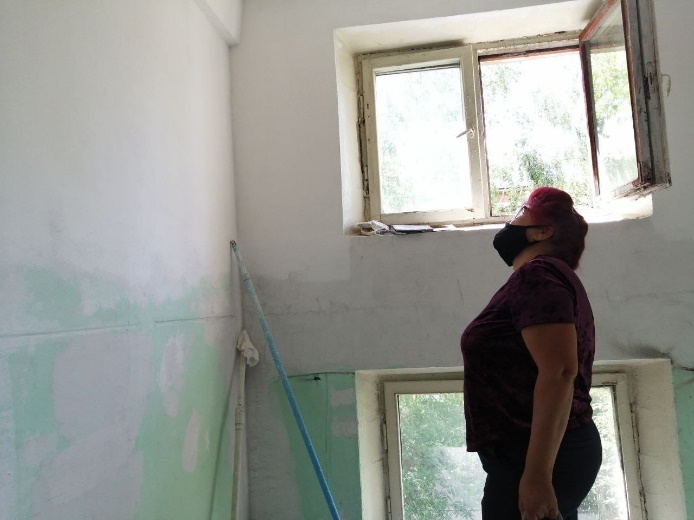 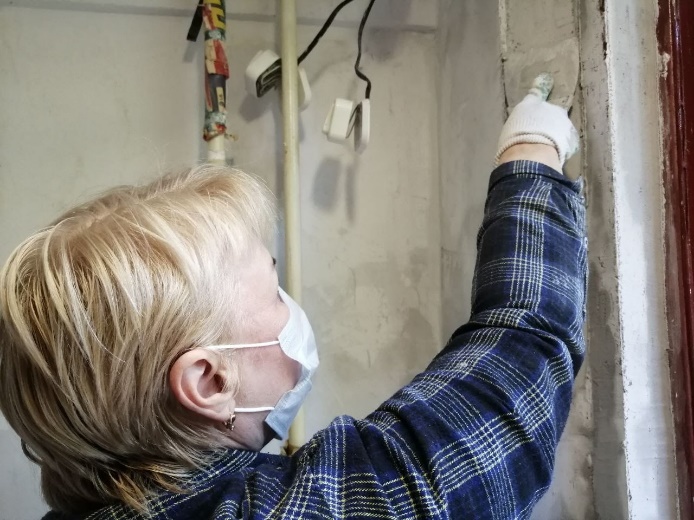 «УТВЕРЖДЕНО»Решением Совета Общественной палаты г.о. Королев Московской областиПредседатель комиссии «по ЖКХ, капитальному ремонту, контролю за качеством работы управляющих компаний, архитектуре, архитектурному облику городов, благоустройству территорий, дорожному хозяйству и транспорту» Общественной палаты г.о.Королев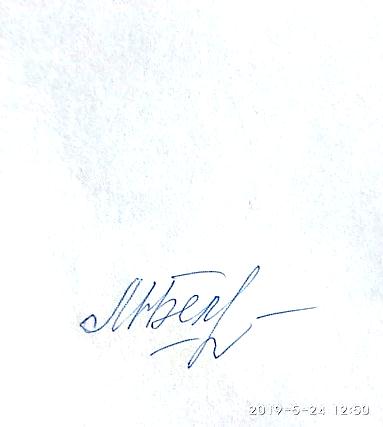 М.Н.Белозерова